	Perinatally Acquired Notifiable Disease Enhanced Report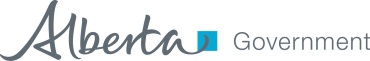 Fax Completed Form to:  780-415-9609Unable to contactLost to follow-upUnable to contactLost to follow-upUnable to contactLost to follow-upUnable to contactLost to follow-upUnable to contactLost to follow-upUnable to contactLost to follow-upUnable to contactLost to follow-upUnable to contactLost to follow-upLives on Reserve  No  Yes   If Yes, name of reserve:    Lives on Reserve  No  Yes   If Yes, name of reserve:    Lives on Reserve  No  Yes   If Yes, name of reserve:    Lives on Reserve  No  Yes   If Yes, name of reserve:    Lives on Reserve  No  Yes   If Yes, name of reserve:    Lives on Reserve  No  Yes   If Yes, name of reserve:    Lives on Reserve  No  Yes   If Yes, name of reserve:    Lives on Reserve  No  Yes   If Yes, name of reserve:    Lives on Reserve  No  Yes   If Yes, name of reserve:    Lives on Reserve  No  Yes   If Yes, name of reserve:    SECTION 1: MATERNALSECTION 1: MATERNALSECTION 1: MATERNALSECTION 1: MATERNALSECTION 1: MATERNALSECTION 1: MATERNALSECTION 1: MATERNALSECTION 1: MATERNALSECTION 1: MATERNALSECTION 1: MATERNALSECTION 1: MATERNALSECTION 1: MATERNALSECTION 1: MATERNALSECTION 1: MATERNALSECTION 1: MATERNALSECTION 1: MATERNALSECTION 1: MATERNALSECTION 1: MATERNALSECTION 1: MATERNALSECTION 1: MATERNALSECTION 1: MATERNALSECTION 1: MATERNALSECTION 1: MATERNALSECTION 1: MATERNALSECTION 1: MATERNALSECTION 1: MATERNALSECTION 1: MATERNALSECTION 1: MATERNAL1a. Personal Identifiers1a. Personal Identifiers1a. Personal Identifiers1a. Personal Identifiers1a. Personal Identifiers1a. Personal Identifiers1a. Personal Identifiers1a. Personal Identifiers1a. Personal Identifiers1a. Personal Identifiers1a. Personal Identifiers1a. Personal Identifiers1a. Personal Identifiers1a. Personal Identifiers1a. Personal Identifiers1a. Personal Identifiers1a. Personal Identifiers1a. Personal Identifiers1a. Personal Identifiers1a. Personal Identifiers1a. Personal Identifiers1a. Personal Identifiers1a. Personal Identifiers1a. Personal Identifiers1a. Personal Identifiers1a. Personal Identifiers1a. Personal Identifiers1a. Personal IdentifiersIdentifier Code:PHN/Other IdentifierPHN/Other IdentifierPHN/Other IdentifierPHN/Other IdentifierPHN/Other IdentifierBirth Date:Birth Date:Birth Date:Birth Date:Birth Date:Birth Date:Ethnic Group:  Caucasian  Black  Asian (East/SE)  Other AsianMiddle East/Arab  Latin American  First Nations  Inuit  Métis  Unknown  Other, Specify:    Ethnic Group:  Caucasian  Black  Asian (East/SE)  Other AsianMiddle East/Arab  Latin American  First Nations  Inuit  Métis  Unknown  Other, Specify:    Ethnic Group:  Caucasian  Black  Asian (East/SE)  Other AsianMiddle East/Arab  Latin American  First Nations  Inuit  Métis  Unknown  Other, Specify:    Ethnic Group:  Caucasian  Black  Asian (East/SE)  Other AsianMiddle East/Arab  Latin American  First Nations  Inuit  Métis  Unknown  Other, Specify:    Ethnic Group:  Caucasian  Black  Asian (East/SE)  Other AsianMiddle East/Arab  Latin American  First Nations  Inuit  Métis  Unknown  Other, Specify:    Ethnic Group:  Caucasian  Black  Asian (East/SE)  Other AsianMiddle East/Arab  Latin American  First Nations  Inuit  Métis  Unknown  Other, Specify:    Ethnic Group:  Caucasian  Black  Asian (East/SE)  Other AsianMiddle East/Arab  Latin American  First Nations  Inuit  Métis  Unknown  Other, Specify:    Ethnic Group:  Caucasian  Black  Asian (East/SE)  Other AsianMiddle East/Arab  Latin American  First Nations  Inuit  Métis  Unknown  Other, Specify:    Ethnic Group:  Caucasian  Black  Asian (East/SE)  Other AsianMiddle East/Arab  Latin American  First Nations  Inuit  Métis  Unknown  Other, Specify:    Ethnic Group:  Caucasian  Black  Asian (East/SE)  Other AsianMiddle East/Arab  Latin American  First Nations  Inuit  Métis  Unknown  Other, Specify:    Ethnic Group:  Caucasian  Black  Asian (East/SE)  Other AsianMiddle East/Arab  Latin American  First Nations  Inuit  Métis  Unknown  Other, Specify:    Ethnic Group:  Caucasian  Black  Asian (East/SE)  Other AsianMiddle East/Arab  Latin American  First Nations  Inuit  Métis  Unknown  Other, Specify:    Ethnic Group:  Caucasian  Black  Asian (East/SE)  Other AsianMiddle East/Arab  Latin American  First Nations  Inuit  Métis  Unknown  Other, Specify:    Ethnic Group:  Caucasian  Black  Asian (East/SE)  Other AsianMiddle East/Arab  Latin American  First Nations  Inuit  Métis  Unknown  Other, Specify:    Ethnic Group:  Caucasian  Black  Asian (East/SE)  Other AsianMiddle East/Arab  Latin American  First Nations  Inuit  Métis  Unknown  Other, Specify:    Ethnic Group:  Caucasian  Black  Asian (East/SE)  Other AsianMiddle East/Arab  Latin American  First Nations  Inuit  Métis  Unknown  Other, Specify:    Name:  Last      First      Middle    Name:  Last      First      Middle    Name:  Last      First      Middle    Name:  Last      First      Middle    Name:  Last      First      Middle    Name:  Last      First      Middle    Name:  Last      First      Middle    Name:  Last      First      Middle    Name:  Last      First      Middle    Name:  Last      First      Middle    Name:  Last      First      Middle    Name:  Last      First      Middle    Name:  Last      First      Middle    Name:  Last      First      Middle    Name:  Last      First      Middle    Name:  Last      First      Middle    Name:  Last      First      Middle    Alias:  Last      First    Alias:  Last      First    Alias:  Last      First    Alias:  Last      First    Alias:  Last      First    Alias:  Last      First    Alias:  Last      First    Alias:  Last      First    Alias:  Last      First    Alias:  Last      First    Alias:  Last      First    Address:    Address:    Address:    Address:    Address:    Address:    Address:    Address:    Address:    Address:    Address:    Address:    Municipality:  Municipality:  Municipality:  Municipality:  Municipality:  Municipality:  Municipality:  Municipality:  Province:Province:Province:Province:Province:Country:Country:Postal Code:1b. Clinical Details - Prenatal/Delivery1b. Clinical Details - Prenatal/Delivery1b. Clinical Details - Prenatal/Delivery1b. Clinical Details - Prenatal/Delivery1b. Clinical Details - Prenatal/Delivery1b. Clinical Details - Prenatal/Delivery1b. Clinical Details - Prenatal/Delivery1b. Clinical Details - Prenatal/Delivery1b. Clinical Details - Prenatal/Delivery1b. Clinical Details - Prenatal/Delivery1b. Clinical Details - Prenatal/Delivery1b. Clinical Details - Prenatal/Delivery1b. Clinical Details - Prenatal/Delivery1b. Clinical Details - Prenatal/Delivery1b. Clinical Details - Prenatal/Delivery1b. Clinical Details - Prenatal/Delivery1b. Clinical Details - Prenatal/Delivery1b. Clinical Details - Prenatal/Delivery1b. Clinical Details - Prenatal/Delivery1b. Clinical Details - Prenatal/Delivery1b. Clinical Details - Prenatal/Delivery1b. Clinical Details - Prenatal/Delivery1b. Clinical Details - Prenatal/Delivery1b. Clinical Details - Prenatal/Delivery1b. Clinical Details - Prenatal/Delivery1b. Clinical Details - Prenatal/Delivery1b. Clinical Details - Prenatal/Delivery1b. Clinical Details - Prenatal/DeliveryWas disease diagnosed/screened for during pregnancy?  No  Yes  Unknown  Was disease diagnosed/screened for during pregnancy?  No  Yes  Unknown  Was disease diagnosed/screened for during pregnancy?  No  Yes  Unknown  Was disease diagnosed/screened for during pregnancy?  No  Yes  Unknown  Was disease diagnosed/screened for during pregnancy?  No  Yes  Unknown  Was disease diagnosed/screened for during pregnancy?  No  Yes  Unknown  Was disease diagnosed/screened for during pregnancy?  No  Yes  Unknown  Was disease diagnosed/screened for during pregnancy?  No  Yes  Unknown  Was disease diagnosed/screened for during pregnancy?  No  Yes  Unknown  Was disease diagnosed/screened for during pregnancy?  No  Yes  Unknown  Was disease diagnosed/screened for during pregnancy?  No  Yes  Unknown  Was disease diagnosed/screened for during pregnancy?  No  Yes  Unknown  Was disease diagnosed/screened for during pregnancy?  No  Yes  Unknown  Was disease diagnosed/screened for during pregnancy?  No  Yes  Unknown  Was disease diagnosed/screened for during pregnancy?  No  Yes  Unknown  Was disease diagnosed/screened for during pregnancy?  No  Yes  Unknown  Was disease diagnosed/screened for during pregnancy?  No  Yes  Unknown  Was disease diagnosed/screened for during pregnancy?  No  Yes  Unknown  Was disease diagnosed/screened for during pregnancy?  No  Yes  Unknown  Was disease diagnosed/screened for during pregnancy?  No  Yes  Unknown  Was disease diagnosed/screened for during pregnancy?  No  Yes  Unknown  Was disease diagnosed/screened for during pregnancy?  No  Yes  Unknown  Was disease diagnosed/screened for during pregnancy?  No  Yes  Unknown  Was disease diagnosed/screened for during pregnancy?  No  Yes  Unknown  Was disease diagnosed/screened for during pregnancy?  No  Yes  Unknown  Was disease diagnosed/screened for during pregnancy?  No  Yes  Unknown  Was disease diagnosed/screened for during pregnancy?  No  Yes  Unknown  Was disease diagnosed/screened for during pregnancy?  No  Yes  Unknown  If yes  Date:     If yes  Date:     If yes  Date:     If yes  Date:     If yes  Date:     If yes  Date:     If yes  Date:     If yes  Date:     Screening Reason:    Other, specify:    Screening Reason:    Other, specify:    Screening Reason:    Other, specify:    Screening Reason:    Other, specify:    Screening Reason:    Other, specify:    Screening Reason:    Other, specify:    Screening Reason:    Other, specify:    Screening Reason:    Other, specify:    Screening Reason:    Other, specify:    Screening Reason:    Other, specify:    Screening Reason:    Other, specify:    Screening Reason:    Other, specify:    Screening Reason:    Other, specify:    Gestational age at time of screen:    Gestational age at time of screen:    Gestational age at time of screen:    Gestational age at time of screen:    Gestational age at time of screen:    Gestational age at time of screen:    Gestational age at time of screen:    Screening Result:    Screening Result:    Screening Result:    Screening Result:    Screening Result:    Screening Result:    Screening Result:    Screening Result:    Screening Result:    Screening Result:    Screening Result:    Treatment/Prophylaxis provided? Yes  Date:    Agent:    No  Reason not provided:    Treatment/Prophylaxis provided? Yes  Date:    Agent:    No  Reason not provided:    Treatment/Prophylaxis provided? Yes  Date:    Agent:    No  Reason not provided:    Treatment/Prophylaxis provided? Yes  Date:    Agent:    No  Reason not provided:    Treatment/Prophylaxis provided? Yes  Date:    Agent:    No  Reason not provided:    Treatment/Prophylaxis provided? Yes  Date:    Agent:    No  Reason not provided:    Treatment/Prophylaxis provided? Yes  Date:    Agent:    No  Reason not provided:    Treatment/Prophylaxis provided? Yes  Date:    Agent:    No  Reason not provided:    Treatment/Prophylaxis provided? Yes  Date:    Agent:    No  Reason not provided:    Treatment/Prophylaxis provided? Yes  Date:    Agent:    No  Reason not provided:    Treatment/Prophylaxis provided? Yes  Date:    Agent:    No  Reason not provided:    Treatment/Prophylaxis provided? Yes  Date:    Agent:    No  Reason not provided:    Treatment/Prophylaxis provided? Yes  Date:    Agent:    No  Reason not provided:    Treatment/Prophylaxis provided? Yes  Date:    Agent:    No  Reason not provided:    Treatment/Prophylaxis provided? Yes  Date:    Agent:    No  Reason not provided:    Treatment/Prophylaxis provided? Yes  Date:    Agent:    No  Reason not provided:    Treatment/Prophylaxis provided? Yes  Date:    Agent:    No  Reason not provided:    Pregnancy Outcome:Pregnancy Outcome:Pregnancy Outcome:Gestational age at outcome:Gestational age at outcome:Gestational age at outcome:Gestational age at outcome:Gestational age at outcome:Gestational age at outcome:Gestational age at outcome:Gestational age at outcome:Gestational age at outcome:Gestational age at outcome:Gestational age at outcome:Gestational age at outcome:Outcome Date:   Outcome Date:   Outcome Date:   Outcome Date:   Outcome Date:   Outcome Date:   Outcome Date:   Outcome Date:   Outcome Date:   Outcome Related to Disease?No  Yes  UnknownOutcome Related to Disease?No  Yes  UnknownOutcome Related to Disease?No  Yes  UnknownOutcome Related to Disease?No  Yes  Unknown1c. Immunization – Varicella only1c. Immunization – Varicella only1c. Immunization – Varicella only1c. Immunization – Varicella only1c. Immunization – Varicella only1c. Immunization – Varicella only1c. Immunization – Varicella only1c. Immunization – Varicella only1c. Immunization – Varicella only1c. Immunization – Varicella only1c. Immunization – Varicella only1c. Immunization – Varicella only1c. Immunization – Varicella only1c. Immunization – Varicella only1c. Immunization – Varicella only1c. Immunization – Varicella only1c. Immunization – Varicella only1c. Immunization – Varicella only1c. Immunization – Varicella only1c. Immunization – Varicella only1c. Immunization – Varicella only1c. Immunization – Varicella only1c. Immunization – Varicella only1c. Immunization – Varicella only1c. Immunization – Varicella only1c. Immunization – Varicella only1c. Immunization – Varicella only1c. Immunization – Varicella onlyHistory of disease prior to pregnancy?No  Yes  UnknownHistory of disease prior to pregnancy?No  Yes  UnknownHistory of disease prior to pregnancy?No  Yes  UnknownHistory of disease prior to pregnancy?No  Yes  UnknownHistory of disease prior to pregnancy?No  Yes  UnknownHistory of disease prior to pregnancy?No  Yes  UnknownHistory of disease prior to pregnancy?No  Yes  UnknownHistory of immunization prior to pregnancy?No  Yes  UnknownHistory of immunization prior to pregnancy?No  Yes  UnknownHistory of immunization prior to pregnancy?No  Yes  UnknownHistory of immunization prior to pregnancy?No  Yes  UnknownHistory of immunization prior to pregnancy?No  Yes  UnknownHistory of immunization prior to pregnancy?No  Yes  UnknownHistory of immunization prior to pregnancy?No  Yes  UnknownHistory of immunization prior to pregnancy?No  Yes  UnknownHistory of immunization prior to pregnancy?No  Yes  UnknownHistory of immunization prior to pregnancy?No  Yes  UnknownHistory of immunization prior to pregnancy?No  Yes  UnknownHistory of immunization prior to pregnancy?No  Yes  UnknownHistory of immunization prior to pregnancy?No  Yes  UnknownHistory of immunization prior to pregnancy?No  Yes  UnknownImmunization Records Available?No  YesImmunization Records Available?No  YesImmunization Records Available?No  YesImmunization Records Available?No  YesImmunization Records Available?No  YesImmunization Records Available?No  YesImmunization Records Available?No  YesVaccine CodeVaccine CodeVaccine CodeVaccine CodeVaccine CodeVaccine CodeVaccine CodeAntigen CountAntigen CountAntigen CountAntigen CountAntigen CountAntigen CountAntigen CountAntigen CountAntigen CountAntigen CountAntigen CountAntigen CountAntigen CountAntigen CountDate ReceivedDate ReceivedDate ReceivedDate ReceivedDate ReceivedDate ReceivedDate ReceivedSECTION 2: INFANTSECTION 2: INFANTSECTION 2: INFANTSECTION 2: INFANTSECTION 2: INFANTSECTION 2: INFANTSECTION 2: INFANTSECTION 2: INFANTSECTION 2: INFANTSECTION 2: INFANTSECTION 2: INFANTSECTION 2: INFANTSECTION 2: INFANTSECTION 2: INFANTSECTION 2: INFANTSECTION 2: INFANTSECTION 2: INFANTSECTION 2: INFANTSECTION 2: INFANTSECTION 2: INFANTSECTION 2: INFANTSECTION 2: INFANTSECTION 2: INFANTSECTION 2: INFANTSECTION 2: INFANTSECTION 2: INFANTSECTION 2: INFANTSECTION 2: INFANT2a. Personal Identifiers2a. Personal Identifiers2a. Personal Identifiers2a. Personal Identifiers2a. Personal Identifiers2a. Personal Identifiers2a. Personal Identifiers2a. Personal Identifiers2a. Personal Identifiers2a. Personal Identifiers2a. Personal Identifiers2a. Personal Identifiers2a. Personal Identifiers2a. Personal Identifiers2a. Personal Identifiers2a. Personal Identifiers2a. Personal Identifiers2a. Personal Identifiers2a. Personal Identifiers2a. Personal Identifiers2a. Personal Identifiers2a. Personal Identifiers2a. Personal Identifiers2a. Personal Identifiers2a. Personal Identifiers2a. Personal Identifiers2a. Personal Identifiers2a. Personal IdentifiersIdentifier CodePHN/Other IdentifierPHN/Other IdentifierPHN/Other IdentifierPHN/Other IdentifierPHN/Other IdentifierBirth DateBirth DateBirth DateBirth DateBirth DateBirth DateGender  Male  Female               Other  Unknown  Gender  Male  Female               Other  Unknown  Gender  Male  Female               Other  Unknown  Gender  Male  Female               Other  Unknown  Gender  Male  Female               Other  Unknown  Gender  Male  Female               Other  Unknown  Gender  Male  Female               Other  Unknown  Gender  Male  Female               Other  Unknown  Gender  Male  Female               Other  Unknown  Gender  Male  Female               Other  Unknown  Gender  Male  Female               Other  Unknown  Birth Weight (grams):    Birth Weight (grams):    Birth Weight (grams):    Birth Weight (grams):    Birth Weight (grams):    Name:  Last      First      Middle    Name:  Last      First      Middle    Name:  Last      First      Middle    Name:  Last      First      Middle    Name:  Last      First      Middle    Name:  Last      First      Middle    Name:  Last      First      Middle    Name:  Last      First      Middle    Name:  Last      First      Middle    Name:  Last      First      Middle    Name:  Last      First      Middle    Name:  Last      First      Middle    Name:  Last      First      Middle    Name:  Last      First      Middle    Name:  Last      First      Middle    Name:  Last      First      Middle    Name:  Last      First      Middle    Alias:  Last      First    Alias:  Last      First    Alias:  Last      First    Alias:  Last      First    Alias:  Last      First    Alias:  Last      First    Alias:  Last      First    Alias:  Last      First    Alias:  Last      First    Alias:  Last      First    Alias:  Last      First    Address:    Address:    Address:    Address:    Address:    Address:    Address:    Address:    Address:    Address:    Address:    Address:    Municipality:Municipality:Municipality:Municipality:Municipality:Municipality:Municipality:Municipality:Province: Province: Province: Province: Province: Country: Country: Postal Code: 2b. Laboratory Test Details2b. Laboratory Test Details2b. Laboratory Test Details2b. Laboratory Test Details2b. Laboratory Test Details2b. Laboratory Test Details2b. Laboratory Test Details2b. Laboratory Test Details2b. Laboratory Test Details2b. Laboratory Test Details2b. Laboratory Test Details2b. Laboratory Test Details2b. Laboratory Test Details2b. Laboratory Test Details2b. Laboratory Test Details2b. Laboratory Test Details2b. Laboratory Test Details2b. Laboratory Test Details2b. Laboratory Test Details2b. Laboratory Test Details2b. Laboratory Test Details2b. Laboratory Test Details2b. Laboratory Test Details2b. Laboratory Test Details2b. Laboratory Test Details2b. Laboratory Test Details2b. Laboratory Test Details2b. Laboratory Test DetailsDisease name:    Disease name:    Disease name:    Disease name:    Disease name:    ICD Code:    ICD Code:    ICD Code:    ICD Code:    ICD Code:    ICD Code:    ICD Code:    ICD Code:    Diagnosis (as per case definition)  Confirmed  ProbableDiagnosis (as per case definition)  Confirmed  ProbableDiagnosis (as per case definition)  Confirmed  ProbableDiagnosis (as per case definition)  Confirmed  ProbableDiagnosis (as per case definition)  Confirmed  ProbableDiagnosis (as per case definition)  Confirmed  ProbableDiagnosis (as per case definition)  Confirmed  ProbableDiagnosis (as per case definition)  Confirmed  ProbableDiagnosis (as per case definition)  Confirmed  ProbableDiagnosis (as per case definition)  Confirmed  ProbableDiagnosis (as per case definition)  Confirmed  ProbableDiagnosis (as per case definition)  Confirmed  ProbableDiagnosis (as per case definition)  Confirmed  ProbableDiagnosis (as per case definition)  Confirmed  ProbableDiagnosis (as per case definition)  Confirmed  ProbableDiagnosis Date:    Diagnosis Date:    Diagnosis Date:    Diagnosis Date:    Diagnosis Date:    Diagnosis Date:    Diagnosis Date:    Diagnosis Date:    Diagnosis Date:    Diagnosis Date:    Diagnosis Date:    Diagnosis Date:    Diagnosis Date:    Specimen Collection Date:    Specimen Collection Date:    Specimen Collection Date:    Specimen Collection Date:    Specimen Collection Date:    Specimen Collection Date:    Specimen Collection Date:    Specimen Collection Date:    Specimen Collection Date:    Specimen Collection Date:    Specimen Collection Date:    Specimen Collection Date:    Specimen Collection Date:    Specimen Collection Date:    Specimen Collection Date:    Type of Specimen  Blood  CSF  Eye Swab  Fluid  Lesion  Nasopharyngeal  Stool  Sputum  Throat SwabTissue  Urine  Vesicular Scraping  Other:    Type of Specimen  Blood  CSF  Eye Swab  Fluid  Lesion  Nasopharyngeal  Stool  Sputum  Throat SwabTissue  Urine  Vesicular Scraping  Other:    Type of Specimen  Blood  CSF  Eye Swab  Fluid  Lesion  Nasopharyngeal  Stool  Sputum  Throat SwabTissue  Urine  Vesicular Scraping  Other:    Type of Specimen  Blood  CSF  Eye Swab  Fluid  Lesion  Nasopharyngeal  Stool  Sputum  Throat SwabTissue  Urine  Vesicular Scraping  Other:    Type of Specimen  Blood  CSF  Eye Swab  Fluid  Lesion  Nasopharyngeal  Stool  Sputum  Throat SwabTissue  Urine  Vesicular Scraping  Other:    Type of Specimen  Blood  CSF  Eye Swab  Fluid  Lesion  Nasopharyngeal  Stool  Sputum  Throat SwabTissue  Urine  Vesicular Scraping  Other:    Type of Specimen  Blood  CSF  Eye Swab  Fluid  Lesion  Nasopharyngeal  Stool  Sputum  Throat SwabTissue  Urine  Vesicular Scraping  Other:    Type of Specimen  Blood  CSF  Eye Swab  Fluid  Lesion  Nasopharyngeal  Stool  Sputum  Throat SwabTissue  Urine  Vesicular Scraping  Other:    Type of Specimen  Blood  CSF  Eye Swab  Fluid  Lesion  Nasopharyngeal  Stool  Sputum  Throat SwabTissue  Urine  Vesicular Scraping  Other:    Type of Specimen  Blood  CSF  Eye Swab  Fluid  Lesion  Nasopharyngeal  Stool  Sputum  Throat SwabTissue  Urine  Vesicular Scraping  Other:    Type of Specimen  Blood  CSF  Eye Swab  Fluid  Lesion  Nasopharyngeal  Stool  Sputum  Throat SwabTissue  Urine  Vesicular Scraping  Other:    Type of Specimen  Blood  CSF  Eye Swab  Fluid  Lesion  Nasopharyngeal  Stool  Sputum  Throat SwabTissue  Urine  Vesicular Scraping  Other:    Type of Specimen  Blood  CSF  Eye Swab  Fluid  Lesion  Nasopharyngeal  Stool  Sputum  Throat SwabTissue  Urine  Vesicular Scraping  Other:    Type of Specimen  Blood  CSF  Eye Swab  Fluid  Lesion  Nasopharyngeal  Stool  Sputum  Throat SwabTissue  Urine  Vesicular Scraping  Other:    Type of Specimen  Blood  CSF  Eye Swab  Fluid  Lesion  Nasopharyngeal  Stool  Sputum  Throat SwabTissue  Urine  Vesicular Scraping  Other:    Type of Specimen  Blood  CSF  Eye Swab  Fluid  Lesion  Nasopharyngeal  Stool  Sputum  Throat SwabTissue  Urine  Vesicular Scraping  Other:    Type of Specimen  Blood  CSF  Eye Swab  Fluid  Lesion  Nasopharyngeal  Stool  Sputum  Throat SwabTissue  Urine  Vesicular Scraping  Other:    Type of Specimen  Blood  CSF  Eye Swab  Fluid  Lesion  Nasopharyngeal  Stool  Sputum  Throat SwabTissue  Urine  Vesicular Scraping  Other:    Type of Specimen  Blood  CSF  Eye Swab  Fluid  Lesion  Nasopharyngeal  Stool  Sputum  Throat SwabTissue  Urine  Vesicular Scraping  Other:    Type of Specimen  Blood  CSF  Eye Swab  Fluid  Lesion  Nasopharyngeal  Stool  Sputum  Throat SwabTissue  Urine  Vesicular Scraping  Other:    Type of Specimen  Blood  CSF  Eye Swab  Fluid  Lesion  Nasopharyngeal  Stool  Sputum  Throat SwabTissue  Urine  Vesicular Scraping  Other:    Type of Specimen  Blood  CSF  Eye Swab  Fluid  Lesion  Nasopharyngeal  Stool  Sputum  Throat SwabTissue  Urine  Vesicular Scraping  Other:    Type of Specimen  Blood  CSF  Eye Swab  Fluid  Lesion  Nasopharyngeal  Stool  Sputum  Throat SwabTissue  Urine  Vesicular Scraping  Other:    Type of Specimen  Blood  CSF  Eye Swab  Fluid  Lesion  Nasopharyngeal  Stool  Sputum  Throat SwabTissue  Urine  Vesicular Scraping  Other:    Type of Specimen  Blood  CSF  Eye Swab  Fluid  Lesion  Nasopharyngeal  Stool  Sputum  Throat SwabTissue  Urine  Vesicular Scraping  Other:    Type of Specimen  Blood  CSF  Eye Swab  Fluid  Lesion  Nasopharyngeal  Stool  Sputum  Throat SwabTissue  Urine  Vesicular Scraping  Other:    Type of Specimen  Blood  CSF  Eye Swab  Fluid  Lesion  Nasopharyngeal  Stool  Sputum  Throat SwabTissue  Urine  Vesicular Scraping  Other:    Type of Specimen  Blood  CSF  Eye Swab  Fluid  Lesion  Nasopharyngeal  Stool  Sputum  Throat SwabTissue  Urine  Vesicular Scraping  Other:    2c. Clinical Details – Live Birth only2c. Clinical Details – Live Birth only2c. Clinical Details – Live Birth only2c. Clinical Details – Live Birth only2c. Clinical Details – Live Birth only2c. Clinical Details – Live Birth only2c. Clinical Details – Live Birth only2c. Clinical Details – Live Birth only2c. Clinical Details – Live Birth only2c. Clinical Details – Live Birth only2c. Clinical Details – Live Birth only2c. Clinical Details – Live Birth only2c. Clinical Details – Live Birth only2c. Clinical Details – Live Birth only2c. Clinical Details – Live Birth only2c. Clinical Details – Live Birth only2c. Clinical Details – Live Birth only2c. Clinical Details – Live Birth only2c. Clinical Details – Live Birth only2c. Clinical Details – Live Birth only2c. Clinical Details – Live Birth only2c. Clinical Details – Live Birth only2c. Clinical Details – Live Birth only2c. Clinical Details – Live Birth only2c. Clinical Details – Live Birth only2c. Clinical Details – Live Birth only2c. Clinical Details – Live Birth only2c. Clinical Details – Live Birth onlyDelivery method:    Delivery method:    Delivery method:    Delivery method:    Delivery method:    Delivery method:    Delivery method:    Delivery method:    Delivery method:    Delivery method:    Delivery method:    Delivery method:    Delivery method:    Delivery method:    CMV Only:  Breastfed?  No  YesCMV Only:  Breastfed?  No  YesCMV Only:  Breastfed?  No  YesCMV Only:  Breastfed?  No  YesCMV Only:  Breastfed?  No  YesCMV Only:  Breastfed?  No  YesCMV Only:  Breastfed?  No  YesCMV Only:  Breastfed?  No  YesCMV Only:  Breastfed?  No  YesCMV Only:  Breastfed?  No  YesCMV Only:  Breastfed?  No  YesCMV Only:  Breastfed?  No  YesCMV Only:  Breastfed?  No  YesCMV Only:  Breastfed?  No  YesHospitalizedNoYesUnknownHospitalizedNoYesUnknownFatal  Death Date:    Fatal  Death Date:    Fatal  Death Date:    Fatal  Death Date:    Fatal  Death Date:    Fatal  Death Date:    Fatal  Death Date:    Fatal  Death Date:    Fatal  Death Date:    Fatal  Death Date:    Fatal  Death Date:    Fatal  Death Date:    Fatal  Death Date:    Fatal  Death Date:    Died from diseaseDisease contributed to death (secondary cause)  Died from diseaseDisease contributed to death (secondary cause)  Died from diseaseDisease contributed to death (secondary cause)  Died from diseaseDisease contributed to death (secondary cause)  Died from diseaseDisease contributed to death (secondary cause)  Died from diseaseDisease contributed to death (secondary cause)  Died from diseaseDisease contributed to death (secondary cause)  Died from diseaseDisease contributed to death (secondary cause)  Died from diseaseDisease contributed to death (secondary cause)  Died from diseaseDisease contributed to death (secondary cause)  Died other causesDied cause unknownDied other causesDied cause unknownHospitalizedNoYesUnknownHospitalizedNoYesUnknownAutopsy Performed?  No  Yes  UnknownAutopsy Performed?  No  Yes  UnknownAutopsy Performed?  No  Yes  UnknownAutopsy Performed?  No  Yes  UnknownAutopsy Performed?  No  Yes  UnknownAutopsy Performed?  No  Yes  UnknownAutopsy Performed?  No  Yes  UnknownAutopsy Performed?  No  Yes  UnknownAutopsy Performed?  No  Yes  UnknownAutopsy Performed?  No  Yes  UnknownAutopsy Performed?  No  Yes  UnknownAutopsy Performed?  No  Yes  UnknownAutopsy Performed?  No  Yes  UnknownAutopsy Performed?  No  Yes  UnknownAutopsy Performed?  No  Yes  UnknownAutopsy Performed?  No  Yes  UnknownAutopsy Performed?  No  Yes  UnknownAutopsy Performed?  No  Yes  UnknownAutopsy Performed?  No  Yes  UnknownAutopsy Performed?  No  Yes  UnknownAutopsy Performed?  No  Yes  UnknownAutopsy Performed?  No  Yes  UnknownAutopsy Performed?  No  Yes  UnknownAutopsy Performed?  No  Yes  UnknownAutopsy Performed?  No  Yes  UnknownAutopsy Performed?  No  Yes  UnknownPrior to symptom onset, was the infant given Post Exposure Prophylaxis? No  Yes  UnknownPrior to symptom onset, was the infant given Post Exposure Prophylaxis? No  Yes  UnknownPrior to symptom onset, was the infant given Post Exposure Prophylaxis? No  Yes  UnknownPrior to symptom onset, was the infant given Post Exposure Prophylaxis? No  Yes  UnknownPrior to symptom onset, was the infant given Post Exposure Prophylaxis? No  Yes  UnknownPrior to symptom onset, was the infant given Post Exposure Prophylaxis? No  Yes  UnknownPrior to symptom onset, was the infant given Post Exposure Prophylaxis? No  Yes  UnknownPrior to symptom onset, was the infant given Post Exposure Prophylaxis? No  Yes  UnknownPrior to symptom onset, was the infant given Post Exposure Prophylaxis? No  Yes  UnknownIf Yes, Agent Received:    If Yes, Agent Received:    If Yes, Agent Received:    If Yes, Agent Received:    If Yes, Agent Received:    If Yes, Agent Received:    If Yes, Agent Received:    If Yes, Agent Received:    If Yes, Agent Received:    If Yes, Agent Received:    If Yes, Agent Received:    If Yes, Agent Received:    If Yes, Agent Received:    Date Received:    Date Received:    Date Received:    Date Received:    Date Received:    Date Received:    After symptom onset, was the infant given treatment?  No  YesAfter symptom onset, was the infant given treatment?  No  YesAfter symptom onset, was the infant given treatment?  No  YesAfter symptom onset, was the infant given treatment?  No  YesAfter symptom onset, was the infant given treatment?  No  YesAfter symptom onset, was the infant given treatment?  No  YesAfter symptom onset, was the infant given treatment?  No  YesAfter symptom onset, was the infant given treatment?  No  YesAfter symptom onset, was the infant given treatment?  No  YesIf Yes, Agent Received:    If Yes, Agent Received:    If Yes, Agent Received:    If Yes, Agent Received:    If Yes, Agent Received:    If Yes, Agent Received:    If Yes, Agent Received:    If Yes, Agent Received:    If Yes, Agent Received:    If Yes, Agent Received:    If Yes, Agent Received:    If Yes, Agent Received:    If Yes, Agent Received:    Date Received:    Date Received:    Date Received:    Date Received:    Date Received:    Date Received:    2d. Manifestations - Select All That Apply for Disease being reported2d. Manifestations - Select All That Apply for Disease being reported2d. Manifestations - Select All That Apply for Disease being reported2d. Manifestations - Select All That Apply for Disease being reported2d. Manifestations - Select All That Apply for Disease being reported2d. Manifestations - Select All That Apply for Disease being reported2d. Manifestations - Select All That Apply for Disease being reported2d. Manifestations - Select All That Apply for Disease being reported2d. Manifestations - Select All That Apply for Disease being reported2d. Manifestations - Select All That Apply for Disease being reported2d. Manifestations - Select All That Apply for Disease being reported2d. Manifestations - Select All That Apply for Disease being reported2d. Manifestations - Select All That Apply for Disease being reported2d. Manifestations - Select All That Apply for Disease being reported2d. Manifestations - Select All That Apply for Disease being reported2d. Manifestations - Select All That Apply for Disease being reported2d. Manifestations - Select All That Apply for Disease being reported2d. Manifestations - Select All That Apply for Disease being reported2d. Manifestations - Select All That Apply for Disease being reported2d. Manifestations - Select All That Apply for Disease being reported2d. Manifestations - Select All That Apply for Disease being reported2d. Manifestations - Select All That Apply for Disease being reported2d. Manifestations - Select All That Apply for Disease being reported2d. Manifestations - Select All That Apply for Disease being reported2d. Manifestations - Select All That Apply for Disease being reported2d. Manifestations - Select All That Apply for Disease being reported2d. Manifestations - Select All That Apply for Disease being reported2d. Manifestations - Select All That Apply for Disease being reportedChlamydia    Ophthalmia Neonatorum  Pneumonia  Other, specify:    Chlamydia    Ophthalmia Neonatorum  Pneumonia  Other, specify:    Chlamydia    Ophthalmia Neonatorum  Pneumonia  Other, specify:    Chlamydia    Ophthalmia Neonatorum  Pneumonia  Other, specify:    Chlamydia    Ophthalmia Neonatorum  Pneumonia  Other, specify:    Chlamydia    Ophthalmia Neonatorum  Pneumonia  Other, specify:    Chlamydia    Ophthalmia Neonatorum  Pneumonia  Other, specify:    Chlamydia    Ophthalmia Neonatorum  Pneumonia  Other, specify:    Chlamydia    Ophthalmia Neonatorum  Pneumonia  Other, specify:    Chlamydia    Ophthalmia Neonatorum  Pneumonia  Other, specify:    Chlamydia    Ophthalmia Neonatorum  Pneumonia  Other, specify:    Chlamydia    Ophthalmia Neonatorum  Pneumonia  Other, specify:    Chlamydia    Ophthalmia Neonatorum  Pneumonia  Other, specify:    Chlamydia    Ophthalmia Neonatorum  Pneumonia  Other, specify:    Chlamydia    Ophthalmia Neonatorum  Pneumonia  Other, specify:    Chlamydia    Ophthalmia Neonatorum  Pneumonia  Other, specify:    Chlamydia    Ophthalmia Neonatorum  Pneumonia  Other, specify:    Chlamydia    Ophthalmia Neonatorum  Pneumonia  Other, specify:    Chlamydia    Ophthalmia Neonatorum  Pneumonia  Other, specify:    Chlamydia    Ophthalmia Neonatorum  Pneumonia  Other, specify:    Chlamydia    Ophthalmia Neonatorum  Pneumonia  Other, specify:    Chlamydia    Ophthalmia Neonatorum  Pneumonia  Other, specify:    Chlamydia    Ophthalmia Neonatorum  Pneumonia  Other, specify:    Chlamydia    Ophthalmia Neonatorum  Pneumonia  Other, specify:    Chlamydia    Ophthalmia Neonatorum  Pneumonia  Other, specify:    Chlamydia    Ophthalmia Neonatorum  Pneumonia  Other, specify:    Chlamydia    Ophthalmia Neonatorum  Pneumonia  Other, specify:    Chlamydia    Ophthalmia Neonatorum  Pneumonia  Other, specify:    Congenital Cytomegalovirus    Brain Damage  Hepatosplenomegaly  Intracerebral calcifications  Intrauterine growth retardationJaundice  Microcephaly  Purpura  Retinitis  Sensorineural hearing loss  Other, specify:    Congenital Cytomegalovirus    Brain Damage  Hepatosplenomegaly  Intracerebral calcifications  Intrauterine growth retardationJaundice  Microcephaly  Purpura  Retinitis  Sensorineural hearing loss  Other, specify:    Congenital Cytomegalovirus    Brain Damage  Hepatosplenomegaly  Intracerebral calcifications  Intrauterine growth retardationJaundice  Microcephaly  Purpura  Retinitis  Sensorineural hearing loss  Other, specify:    Congenital Cytomegalovirus    Brain Damage  Hepatosplenomegaly  Intracerebral calcifications  Intrauterine growth retardationJaundice  Microcephaly  Purpura  Retinitis  Sensorineural hearing loss  Other, specify:    Congenital Cytomegalovirus    Brain Damage  Hepatosplenomegaly  Intracerebral calcifications  Intrauterine growth retardationJaundice  Microcephaly  Purpura  Retinitis  Sensorineural hearing loss  Other, specify:    Congenital Cytomegalovirus    Brain Damage  Hepatosplenomegaly  Intracerebral calcifications  Intrauterine growth retardationJaundice  Microcephaly  Purpura  Retinitis  Sensorineural hearing loss  Other, specify:    Congenital Cytomegalovirus    Brain Damage  Hepatosplenomegaly  Intracerebral calcifications  Intrauterine growth retardationJaundice  Microcephaly  Purpura  Retinitis  Sensorineural hearing loss  Other, specify:    Congenital Cytomegalovirus    Brain Damage  Hepatosplenomegaly  Intracerebral calcifications  Intrauterine growth retardationJaundice  Microcephaly  Purpura  Retinitis  Sensorineural hearing loss  Other, specify:    Congenital Cytomegalovirus    Brain Damage  Hepatosplenomegaly  Intracerebral calcifications  Intrauterine growth retardationJaundice  Microcephaly  Purpura  Retinitis  Sensorineural hearing loss  Other, specify:    Congenital Cytomegalovirus    Brain Damage  Hepatosplenomegaly  Intracerebral calcifications  Intrauterine growth retardationJaundice  Microcephaly  Purpura  Retinitis  Sensorineural hearing loss  Other, specify:    Congenital Cytomegalovirus    Brain Damage  Hepatosplenomegaly  Intracerebral calcifications  Intrauterine growth retardationJaundice  Microcephaly  Purpura  Retinitis  Sensorineural hearing loss  Other, specify:    Congenital Cytomegalovirus    Brain Damage  Hepatosplenomegaly  Intracerebral calcifications  Intrauterine growth retardationJaundice  Microcephaly  Purpura  Retinitis  Sensorineural hearing loss  Other, specify:    Congenital Cytomegalovirus    Brain Damage  Hepatosplenomegaly  Intracerebral calcifications  Intrauterine growth retardationJaundice  Microcephaly  Purpura  Retinitis  Sensorineural hearing loss  Other, specify:    Congenital Cytomegalovirus    Brain Damage  Hepatosplenomegaly  Intracerebral calcifications  Intrauterine growth retardationJaundice  Microcephaly  Purpura  Retinitis  Sensorineural hearing loss  Other, specify:    Congenital Cytomegalovirus    Brain Damage  Hepatosplenomegaly  Intracerebral calcifications  Intrauterine growth retardationJaundice  Microcephaly  Purpura  Retinitis  Sensorineural hearing loss  Other, specify:    Congenital Cytomegalovirus    Brain Damage  Hepatosplenomegaly  Intracerebral calcifications  Intrauterine growth retardationJaundice  Microcephaly  Purpura  Retinitis  Sensorineural hearing loss  Other, specify:    Congenital Cytomegalovirus    Brain Damage  Hepatosplenomegaly  Intracerebral calcifications  Intrauterine growth retardationJaundice  Microcephaly  Purpura  Retinitis  Sensorineural hearing loss  Other, specify:    Congenital Cytomegalovirus    Brain Damage  Hepatosplenomegaly  Intracerebral calcifications  Intrauterine growth retardationJaundice  Microcephaly  Purpura  Retinitis  Sensorineural hearing loss  Other, specify:    Congenital Cytomegalovirus    Brain Damage  Hepatosplenomegaly  Intracerebral calcifications  Intrauterine growth retardationJaundice  Microcephaly  Purpura  Retinitis  Sensorineural hearing loss  Other, specify:    Congenital Cytomegalovirus    Brain Damage  Hepatosplenomegaly  Intracerebral calcifications  Intrauterine growth retardationJaundice  Microcephaly  Purpura  Retinitis  Sensorineural hearing loss  Other, specify:    Congenital Cytomegalovirus    Brain Damage  Hepatosplenomegaly  Intracerebral calcifications  Intrauterine growth retardationJaundice  Microcephaly  Purpura  Retinitis  Sensorineural hearing loss  Other, specify:    Congenital Cytomegalovirus    Brain Damage  Hepatosplenomegaly  Intracerebral calcifications  Intrauterine growth retardationJaundice  Microcephaly  Purpura  Retinitis  Sensorineural hearing loss  Other, specify:    Congenital Cytomegalovirus    Brain Damage  Hepatosplenomegaly  Intracerebral calcifications  Intrauterine growth retardationJaundice  Microcephaly  Purpura  Retinitis  Sensorineural hearing loss  Other, specify:    Congenital Cytomegalovirus    Brain Damage  Hepatosplenomegaly  Intracerebral calcifications  Intrauterine growth retardationJaundice  Microcephaly  Purpura  Retinitis  Sensorineural hearing loss  Other, specify:    Congenital Cytomegalovirus    Brain Damage  Hepatosplenomegaly  Intracerebral calcifications  Intrauterine growth retardationJaundice  Microcephaly  Purpura  Retinitis  Sensorineural hearing loss  Other, specify:    Congenital Cytomegalovirus    Brain Damage  Hepatosplenomegaly  Intracerebral calcifications  Intrauterine growth retardationJaundice  Microcephaly  Purpura  Retinitis  Sensorineural hearing loss  Other, specify:    Congenital Cytomegalovirus    Brain Damage  Hepatosplenomegaly  Intracerebral calcifications  Intrauterine growth retardationJaundice  Microcephaly  Purpura  Retinitis  Sensorineural hearing loss  Other, specify:    Congenital Cytomegalovirus    Brain Damage  Hepatosplenomegaly  Intracerebral calcifications  Intrauterine growth retardationJaundice  Microcephaly  Purpura  Retinitis  Sensorineural hearing loss  Other, specify:    Congenital Toxoplasmosis    Chorioretinitis  Diarrhea  Encephalitis  Hydrocephalus  Hypothermia  Intracranial calcification  Jaundice  Mental retardation  Microcephaly  Pneumonitis  Psychomotor impairment  Rash  Seizure Disorder   Strabismus  Thrombocytopenia  Other, specify:    Congenital Toxoplasmosis    Chorioretinitis  Diarrhea  Encephalitis  Hydrocephalus  Hypothermia  Intracranial calcification  Jaundice  Mental retardation  Microcephaly  Pneumonitis  Psychomotor impairment  Rash  Seizure Disorder   Strabismus  Thrombocytopenia  Other, specify:    Congenital Toxoplasmosis    Chorioretinitis  Diarrhea  Encephalitis  Hydrocephalus  Hypothermia  Intracranial calcification  Jaundice  Mental retardation  Microcephaly  Pneumonitis  Psychomotor impairment  Rash  Seizure Disorder   Strabismus  Thrombocytopenia  Other, specify:    Congenital Toxoplasmosis    Chorioretinitis  Diarrhea  Encephalitis  Hydrocephalus  Hypothermia  Intracranial calcification  Jaundice  Mental retardation  Microcephaly  Pneumonitis  Psychomotor impairment  Rash  Seizure Disorder   Strabismus  Thrombocytopenia  Other, specify:    Congenital Toxoplasmosis    Chorioretinitis  Diarrhea  Encephalitis  Hydrocephalus  Hypothermia  Intracranial calcification  Jaundice  Mental retardation  Microcephaly  Pneumonitis  Psychomotor impairment  Rash  Seizure Disorder   Strabismus  Thrombocytopenia  Other, specify:    Congenital Toxoplasmosis    Chorioretinitis  Diarrhea  Encephalitis  Hydrocephalus  Hypothermia  Intracranial calcification  Jaundice  Mental retardation  Microcephaly  Pneumonitis  Psychomotor impairment  Rash  Seizure Disorder   Strabismus  Thrombocytopenia  Other, specify:    Congenital Toxoplasmosis    Chorioretinitis  Diarrhea  Encephalitis  Hydrocephalus  Hypothermia  Intracranial calcification  Jaundice  Mental retardation  Microcephaly  Pneumonitis  Psychomotor impairment  Rash  Seizure Disorder   Strabismus  Thrombocytopenia  Other, specify:    Congenital Toxoplasmosis    Chorioretinitis  Diarrhea  Encephalitis  Hydrocephalus  Hypothermia  Intracranial calcification  Jaundice  Mental retardation  Microcephaly  Pneumonitis  Psychomotor impairment  Rash  Seizure Disorder   Strabismus  Thrombocytopenia  Other, specify:    Congenital Toxoplasmosis    Chorioretinitis  Diarrhea  Encephalitis  Hydrocephalus  Hypothermia  Intracranial calcification  Jaundice  Mental retardation  Microcephaly  Pneumonitis  Psychomotor impairment  Rash  Seizure Disorder   Strabismus  Thrombocytopenia  Other, specify:    Congenital Toxoplasmosis    Chorioretinitis  Diarrhea  Encephalitis  Hydrocephalus  Hypothermia  Intracranial calcification  Jaundice  Mental retardation  Microcephaly  Pneumonitis  Psychomotor impairment  Rash  Seizure Disorder   Strabismus  Thrombocytopenia  Other, specify:    Congenital Toxoplasmosis    Chorioretinitis  Diarrhea  Encephalitis  Hydrocephalus  Hypothermia  Intracranial calcification  Jaundice  Mental retardation  Microcephaly  Pneumonitis  Psychomotor impairment  Rash  Seizure Disorder   Strabismus  Thrombocytopenia  Other, specify:    Congenital Toxoplasmosis    Chorioretinitis  Diarrhea  Encephalitis  Hydrocephalus  Hypothermia  Intracranial calcification  Jaundice  Mental retardation  Microcephaly  Pneumonitis  Psychomotor impairment  Rash  Seizure Disorder   Strabismus  Thrombocytopenia  Other, specify:    Congenital Toxoplasmosis    Chorioretinitis  Diarrhea  Encephalitis  Hydrocephalus  Hypothermia  Intracranial calcification  Jaundice  Mental retardation  Microcephaly  Pneumonitis  Psychomotor impairment  Rash  Seizure Disorder   Strabismus  Thrombocytopenia  Other, specify:    Congenital Toxoplasmosis    Chorioretinitis  Diarrhea  Encephalitis  Hydrocephalus  Hypothermia  Intracranial calcification  Jaundice  Mental retardation  Microcephaly  Pneumonitis  Psychomotor impairment  Rash  Seizure Disorder   Strabismus  Thrombocytopenia  Other, specify:    Congenital Toxoplasmosis    Chorioretinitis  Diarrhea  Encephalitis  Hydrocephalus  Hypothermia  Intracranial calcification  Jaundice  Mental retardation  Microcephaly  Pneumonitis  Psychomotor impairment  Rash  Seizure Disorder   Strabismus  Thrombocytopenia  Other, specify:    Congenital Toxoplasmosis    Chorioretinitis  Diarrhea  Encephalitis  Hydrocephalus  Hypothermia  Intracranial calcification  Jaundice  Mental retardation  Microcephaly  Pneumonitis  Psychomotor impairment  Rash  Seizure Disorder   Strabismus  Thrombocytopenia  Other, specify:    Congenital Toxoplasmosis    Chorioretinitis  Diarrhea  Encephalitis  Hydrocephalus  Hypothermia  Intracranial calcification  Jaundice  Mental retardation  Microcephaly  Pneumonitis  Psychomotor impairment  Rash  Seizure Disorder   Strabismus  Thrombocytopenia  Other, specify:    Congenital Toxoplasmosis    Chorioretinitis  Diarrhea  Encephalitis  Hydrocephalus  Hypothermia  Intracranial calcification  Jaundice  Mental retardation  Microcephaly  Pneumonitis  Psychomotor impairment  Rash  Seizure Disorder   Strabismus  Thrombocytopenia  Other, specify:    Congenital Toxoplasmosis    Chorioretinitis  Diarrhea  Encephalitis  Hydrocephalus  Hypothermia  Intracranial calcification  Jaundice  Mental retardation  Microcephaly  Pneumonitis  Psychomotor impairment  Rash  Seizure Disorder   Strabismus  Thrombocytopenia  Other, specify:    Congenital Toxoplasmosis    Chorioretinitis  Diarrhea  Encephalitis  Hydrocephalus  Hypothermia  Intracranial calcification  Jaundice  Mental retardation  Microcephaly  Pneumonitis  Psychomotor impairment  Rash  Seizure Disorder   Strabismus  Thrombocytopenia  Other, specify:    Congenital Toxoplasmosis    Chorioretinitis  Diarrhea  Encephalitis  Hydrocephalus  Hypothermia  Intracranial calcification  Jaundice  Mental retardation  Microcephaly  Pneumonitis  Psychomotor impairment  Rash  Seizure Disorder   Strabismus  Thrombocytopenia  Other, specify:    Congenital Toxoplasmosis    Chorioretinitis  Diarrhea  Encephalitis  Hydrocephalus  Hypothermia  Intracranial calcification  Jaundice  Mental retardation  Microcephaly  Pneumonitis  Psychomotor impairment  Rash  Seizure Disorder   Strabismus  Thrombocytopenia  Other, specify:    Congenital Toxoplasmosis    Chorioretinitis  Diarrhea  Encephalitis  Hydrocephalus  Hypothermia  Intracranial calcification  Jaundice  Mental retardation  Microcephaly  Pneumonitis  Psychomotor impairment  Rash  Seizure Disorder   Strabismus  Thrombocytopenia  Other, specify:    Congenital Toxoplasmosis    Chorioretinitis  Diarrhea  Encephalitis  Hydrocephalus  Hypothermia  Intracranial calcification  Jaundice  Mental retardation  Microcephaly  Pneumonitis  Psychomotor impairment  Rash  Seizure Disorder   Strabismus  Thrombocytopenia  Other, specify:    Congenital Toxoplasmosis    Chorioretinitis  Diarrhea  Encephalitis  Hydrocephalus  Hypothermia  Intracranial calcification  Jaundice  Mental retardation  Microcephaly  Pneumonitis  Psychomotor impairment  Rash  Seizure Disorder   Strabismus  Thrombocytopenia  Other, specify:    Congenital Toxoplasmosis    Chorioretinitis  Diarrhea  Encephalitis  Hydrocephalus  Hypothermia  Intracranial calcification  Jaundice  Mental retardation  Microcephaly  Pneumonitis  Psychomotor impairment  Rash  Seizure Disorder   Strabismus  Thrombocytopenia  Other, specify:    Congenital Toxoplasmosis    Chorioretinitis  Diarrhea  Encephalitis  Hydrocephalus  Hypothermia  Intracranial calcification  Jaundice  Mental retardation  Microcephaly  Pneumonitis  Psychomotor impairment  Rash  Seizure Disorder   Strabismus  Thrombocytopenia  Other, specify:    Congenital Toxoplasmosis    Chorioretinitis  Diarrhea  Encephalitis  Hydrocephalus  Hypothermia  Intracranial calcification  Jaundice  Mental retardation  Microcephaly  Pneumonitis  Psychomotor impairment  Rash  Seizure Disorder   Strabismus  Thrombocytopenia  Other, specify:    Gonorrhea    Arthritis  Bacteremia  Meningitis  Ophthalmia Neonatorum  Scalp abscess  VaginitisOther, specify:    Gonorrhea    Arthritis  Bacteremia  Meningitis  Ophthalmia Neonatorum  Scalp abscess  VaginitisOther, specify:    Gonorrhea    Arthritis  Bacteremia  Meningitis  Ophthalmia Neonatorum  Scalp abscess  VaginitisOther, specify:    Gonorrhea    Arthritis  Bacteremia  Meningitis  Ophthalmia Neonatorum  Scalp abscess  VaginitisOther, specify:    Gonorrhea    Arthritis  Bacteremia  Meningitis  Ophthalmia Neonatorum  Scalp abscess  VaginitisOther, specify:    Gonorrhea    Arthritis  Bacteremia  Meningitis  Ophthalmia Neonatorum  Scalp abscess  VaginitisOther, specify:    Gonorrhea    Arthritis  Bacteremia  Meningitis  Ophthalmia Neonatorum  Scalp abscess  VaginitisOther, specify:    Gonorrhea    Arthritis  Bacteremia  Meningitis  Ophthalmia Neonatorum  Scalp abscess  VaginitisOther, specify:    Gonorrhea    Arthritis  Bacteremia  Meningitis  Ophthalmia Neonatorum  Scalp abscess  VaginitisOther, specify:    Gonorrhea    Arthritis  Bacteremia  Meningitis  Ophthalmia Neonatorum  Scalp abscess  VaginitisOther, specify:    Gonorrhea    Arthritis  Bacteremia  Meningitis  Ophthalmia Neonatorum  Scalp abscess  VaginitisOther, specify:    Gonorrhea    Arthritis  Bacteremia  Meningitis  Ophthalmia Neonatorum  Scalp abscess  VaginitisOther, specify:    Gonorrhea    Arthritis  Bacteremia  Meningitis  Ophthalmia Neonatorum  Scalp abscess  VaginitisOther, specify:    Gonorrhea    Arthritis  Bacteremia  Meningitis  Ophthalmia Neonatorum  Scalp abscess  VaginitisOther, specify:    Gonorrhea    Arthritis  Bacteremia  Meningitis  Ophthalmia Neonatorum  Scalp abscess  VaginitisOther, specify:    Gonorrhea    Arthritis  Bacteremia  Meningitis  Ophthalmia Neonatorum  Scalp abscess  VaginitisOther, specify:    Gonorrhea    Arthritis  Bacteremia  Meningitis  Ophthalmia Neonatorum  Scalp abscess  VaginitisOther, specify:    Gonorrhea    Arthritis  Bacteremia  Meningitis  Ophthalmia Neonatorum  Scalp abscess  VaginitisOther, specify:    Gonorrhea    Arthritis  Bacteremia  Meningitis  Ophthalmia Neonatorum  Scalp abscess  VaginitisOther, specify:    Gonorrhea    Arthritis  Bacteremia  Meningitis  Ophthalmia Neonatorum  Scalp abscess  VaginitisOther, specify:    Gonorrhea    Arthritis  Bacteremia  Meningitis  Ophthalmia Neonatorum  Scalp abscess  VaginitisOther, specify:    Gonorrhea    Arthritis  Bacteremia  Meningitis  Ophthalmia Neonatorum  Scalp abscess  VaginitisOther, specify:    Gonorrhea    Arthritis  Bacteremia  Meningitis  Ophthalmia Neonatorum  Scalp abscess  VaginitisOther, specify:    Gonorrhea    Arthritis  Bacteremia  Meningitis  Ophthalmia Neonatorum  Scalp abscess  VaginitisOther, specify:    Gonorrhea    Arthritis  Bacteremia  Meningitis  Ophthalmia Neonatorum  Scalp abscess  VaginitisOther, specify:    Gonorrhea    Arthritis  Bacteremia  Meningitis  Ophthalmia Neonatorum  Scalp abscess  VaginitisOther, specify:    Gonorrhea    Arthritis  Bacteremia  Meningitis  Ophthalmia Neonatorum  Scalp abscess  VaginitisOther, specify:    Gonorrhea    Arthritis  Bacteremia  Meningitis  Ophthalmia Neonatorum  Scalp abscess  VaginitisOther, specify:    Neonatal Herpes Simplex    Disseminated infection  Localized CNS infection  Infection of skin, eyes or mouth   Other, specify:    Neonatal Herpes Simplex    Disseminated infection  Localized CNS infection  Infection of skin, eyes or mouth   Other, specify:    Neonatal Herpes Simplex    Disseminated infection  Localized CNS infection  Infection of skin, eyes or mouth   Other, specify:    Neonatal Herpes Simplex    Disseminated infection  Localized CNS infection  Infection of skin, eyes or mouth   Other, specify:    Neonatal Herpes Simplex    Disseminated infection  Localized CNS infection  Infection of skin, eyes or mouth   Other, specify:    Neonatal Herpes Simplex    Disseminated infection  Localized CNS infection  Infection of skin, eyes or mouth   Other, specify:    Neonatal Herpes Simplex    Disseminated infection  Localized CNS infection  Infection of skin, eyes or mouth   Other, specify:    Neonatal Herpes Simplex    Disseminated infection  Localized CNS infection  Infection of skin, eyes or mouth   Other, specify:    Neonatal Herpes Simplex    Disseminated infection  Localized CNS infection  Infection of skin, eyes or mouth   Other, specify:    Neonatal Herpes Simplex    Disseminated infection  Localized CNS infection  Infection of skin, eyes or mouth   Other, specify:    Neonatal Herpes Simplex    Disseminated infection  Localized CNS infection  Infection of skin, eyes or mouth   Other, specify:    Neonatal Herpes Simplex    Disseminated infection  Localized CNS infection  Infection of skin, eyes or mouth   Other, specify:    Neonatal Herpes Simplex    Disseminated infection  Localized CNS infection  Infection of skin, eyes or mouth   Other, specify:    Neonatal Herpes Simplex    Disseminated infection  Localized CNS infection  Infection of skin, eyes or mouth   Other, specify:    Neonatal Herpes Simplex    Disseminated infection  Localized CNS infection  Infection of skin, eyes or mouth   Other, specify:    Neonatal Herpes Simplex    Disseminated infection  Localized CNS infection  Infection of skin, eyes or mouth   Other, specify:    Neonatal Herpes Simplex    Disseminated infection  Localized CNS infection  Infection of skin, eyes or mouth   Other, specify:    Neonatal Herpes Simplex    Disseminated infection  Localized CNS infection  Infection of skin, eyes or mouth   Other, specify:    Neonatal Herpes Simplex    Disseminated infection  Localized CNS infection  Infection of skin, eyes or mouth   Other, specify:    Neonatal Herpes Simplex    Disseminated infection  Localized CNS infection  Infection of skin, eyes or mouth   Other, specify:    Neonatal Herpes Simplex    Disseminated infection  Localized CNS infection  Infection of skin, eyes or mouth   Other, specify:    Neonatal Herpes Simplex    Disseminated infection  Localized CNS infection  Infection of skin, eyes or mouth   Other, specify:    Neonatal Herpes Simplex    Disseminated infection  Localized CNS infection  Infection of skin, eyes or mouth   Other, specify:    Neonatal Herpes Simplex    Disseminated infection  Localized CNS infection  Infection of skin, eyes or mouth   Other, specify:    Neonatal Herpes Simplex    Disseminated infection  Localized CNS infection  Infection of skin, eyes or mouth   Other, specify:    Neonatal Herpes Simplex    Disseminated infection  Localized CNS infection  Infection of skin, eyes or mouth   Other, specify:    Neonatal Herpes Simplex    Disseminated infection  Localized CNS infection  Infection of skin, eyes or mouth   Other, specify:    Neonatal Herpes Simplex    Disseminated infection  Localized CNS infection  Infection of skin, eyes or mouth   Other, specify:    Varicella (Chickenpox), Congenital and Neonatal    Cardiovascular anomalies  Eye disorders  Genitourinary anomaliesIntrauterine growth retardation  Limb hypoplasia and other skeletal anomalies  Neurologic defects  Skin lesionsOther, specify:    Varicella (Chickenpox), Congenital and Neonatal    Cardiovascular anomalies  Eye disorders  Genitourinary anomaliesIntrauterine growth retardation  Limb hypoplasia and other skeletal anomalies  Neurologic defects  Skin lesionsOther, specify:    Varicella (Chickenpox), Congenital and Neonatal    Cardiovascular anomalies  Eye disorders  Genitourinary anomaliesIntrauterine growth retardation  Limb hypoplasia and other skeletal anomalies  Neurologic defects  Skin lesionsOther, specify:    Varicella (Chickenpox), Congenital and Neonatal    Cardiovascular anomalies  Eye disorders  Genitourinary anomaliesIntrauterine growth retardation  Limb hypoplasia and other skeletal anomalies  Neurologic defects  Skin lesionsOther, specify:    Varicella (Chickenpox), Congenital and Neonatal    Cardiovascular anomalies  Eye disorders  Genitourinary anomaliesIntrauterine growth retardation  Limb hypoplasia and other skeletal anomalies  Neurologic defects  Skin lesionsOther, specify:    Varicella (Chickenpox), Congenital and Neonatal    Cardiovascular anomalies  Eye disorders  Genitourinary anomaliesIntrauterine growth retardation  Limb hypoplasia and other skeletal anomalies  Neurologic defects  Skin lesionsOther, specify:    Varicella (Chickenpox), Congenital and Neonatal    Cardiovascular anomalies  Eye disorders  Genitourinary anomaliesIntrauterine growth retardation  Limb hypoplasia and other skeletal anomalies  Neurologic defects  Skin lesionsOther, specify:    Varicella (Chickenpox), Congenital and Neonatal    Cardiovascular anomalies  Eye disorders  Genitourinary anomaliesIntrauterine growth retardation  Limb hypoplasia and other skeletal anomalies  Neurologic defects  Skin lesionsOther, specify:    Varicella (Chickenpox), Congenital and Neonatal    Cardiovascular anomalies  Eye disorders  Genitourinary anomaliesIntrauterine growth retardation  Limb hypoplasia and other skeletal anomalies  Neurologic defects  Skin lesionsOther, specify:    Varicella (Chickenpox), Congenital and Neonatal    Cardiovascular anomalies  Eye disorders  Genitourinary anomaliesIntrauterine growth retardation  Limb hypoplasia and other skeletal anomalies  Neurologic defects  Skin lesionsOther, specify:    Varicella (Chickenpox), Congenital and Neonatal    Cardiovascular anomalies  Eye disorders  Genitourinary anomaliesIntrauterine growth retardation  Limb hypoplasia and other skeletal anomalies  Neurologic defects  Skin lesionsOther, specify:    Varicella (Chickenpox), Congenital and Neonatal    Cardiovascular anomalies  Eye disorders  Genitourinary anomaliesIntrauterine growth retardation  Limb hypoplasia and other skeletal anomalies  Neurologic defects  Skin lesionsOther, specify:    Varicella (Chickenpox), Congenital and Neonatal    Cardiovascular anomalies  Eye disorders  Genitourinary anomaliesIntrauterine growth retardation  Limb hypoplasia and other skeletal anomalies  Neurologic defects  Skin lesionsOther, specify:    Varicella (Chickenpox), Congenital and Neonatal    Cardiovascular anomalies  Eye disorders  Genitourinary anomaliesIntrauterine growth retardation  Limb hypoplasia and other skeletal anomalies  Neurologic defects  Skin lesionsOther, specify:    Varicella (Chickenpox), Congenital and Neonatal    Cardiovascular anomalies  Eye disorders  Genitourinary anomaliesIntrauterine growth retardation  Limb hypoplasia and other skeletal anomalies  Neurologic defects  Skin lesionsOther, specify:    Varicella (Chickenpox), Congenital and Neonatal    Cardiovascular anomalies  Eye disorders  Genitourinary anomaliesIntrauterine growth retardation  Limb hypoplasia and other skeletal anomalies  Neurologic defects  Skin lesionsOther, specify:    Varicella (Chickenpox), Congenital and Neonatal    Cardiovascular anomalies  Eye disorders  Genitourinary anomaliesIntrauterine growth retardation  Limb hypoplasia and other skeletal anomalies  Neurologic defects  Skin lesionsOther, specify:    Varicella (Chickenpox), Congenital and Neonatal    Cardiovascular anomalies  Eye disorders  Genitourinary anomaliesIntrauterine growth retardation  Limb hypoplasia and other skeletal anomalies  Neurologic defects  Skin lesionsOther, specify:    Varicella (Chickenpox), Congenital and Neonatal    Cardiovascular anomalies  Eye disorders  Genitourinary anomaliesIntrauterine growth retardation  Limb hypoplasia and other skeletal anomalies  Neurologic defects  Skin lesionsOther, specify:    Varicella (Chickenpox), Congenital and Neonatal    Cardiovascular anomalies  Eye disorders  Genitourinary anomaliesIntrauterine growth retardation  Limb hypoplasia and other skeletal anomalies  Neurologic defects  Skin lesionsOther, specify:    Varicella (Chickenpox), Congenital and Neonatal    Cardiovascular anomalies  Eye disorders  Genitourinary anomaliesIntrauterine growth retardation  Limb hypoplasia and other skeletal anomalies  Neurologic defects  Skin lesionsOther, specify:    Varicella (Chickenpox), Congenital and Neonatal    Cardiovascular anomalies  Eye disorders  Genitourinary anomaliesIntrauterine growth retardation  Limb hypoplasia and other skeletal anomalies  Neurologic defects  Skin lesionsOther, specify:    Varicella (Chickenpox), Congenital and Neonatal    Cardiovascular anomalies  Eye disorders  Genitourinary anomaliesIntrauterine growth retardation  Limb hypoplasia and other skeletal anomalies  Neurologic defects  Skin lesionsOther, specify:    Varicella (Chickenpox), Congenital and Neonatal    Cardiovascular anomalies  Eye disorders  Genitourinary anomaliesIntrauterine growth retardation  Limb hypoplasia and other skeletal anomalies  Neurologic defects  Skin lesionsOther, specify:    Varicella (Chickenpox), Congenital and Neonatal    Cardiovascular anomalies  Eye disorders  Genitourinary anomaliesIntrauterine growth retardation  Limb hypoplasia and other skeletal anomalies  Neurologic defects  Skin lesionsOther, specify:    Varicella (Chickenpox), Congenital and Neonatal    Cardiovascular anomalies  Eye disorders  Genitourinary anomaliesIntrauterine growth retardation  Limb hypoplasia and other skeletal anomalies  Neurologic defects  Skin lesionsOther, specify:    Varicella (Chickenpox), Congenital and Neonatal    Cardiovascular anomalies  Eye disorders  Genitourinary anomaliesIntrauterine growth retardation  Limb hypoplasia and other skeletal anomalies  Neurologic defects  Skin lesionsOther, specify:    Varicella (Chickenpox), Congenital and Neonatal    Cardiovascular anomalies  Eye disorders  Genitourinary anomaliesIntrauterine growth retardation  Limb hypoplasia and other skeletal anomalies  Neurologic defects  Skin lesionsOther, specify:    SECTION 3: ADDITIONAL INFORMATION / REPORTINGSECTION 3: ADDITIONAL INFORMATION / REPORTINGSECTION 3: ADDITIONAL INFORMATION / REPORTINGSECTION 3: ADDITIONAL INFORMATION / REPORTINGSECTION 3: ADDITIONAL INFORMATION / REPORTINGSECTION 3: ADDITIONAL INFORMATION / REPORTINGSECTION 3: ADDITIONAL INFORMATION / REPORTINGSECTION 3: ADDITIONAL INFORMATION / REPORTINGSECTION 3: ADDITIONAL INFORMATION / REPORTINGSECTION 3: ADDITIONAL INFORMATION / REPORTINGSECTION 3: ADDITIONAL INFORMATION / REPORTINGSECTION 3: ADDITIONAL INFORMATION / REPORTINGSECTION 3: ADDITIONAL INFORMATION / REPORTINGSECTION 3: ADDITIONAL INFORMATION / REPORTINGSECTION 3: ADDITIONAL INFORMATION / REPORTINGSECTION 3: ADDITIONAL INFORMATION / REPORTINGSECTION 3: ADDITIONAL INFORMATION / REPORTINGSECTION 3: ADDITIONAL INFORMATION / REPORTINGSECTION 3: ADDITIONAL INFORMATION / REPORTINGSECTION 3: ADDITIONAL INFORMATION / REPORTINGSECTION 3: ADDITIONAL INFORMATION / REPORTINGSECTION 3: ADDITIONAL INFORMATION / REPORTINGSECTION 3: ADDITIONAL INFORMATION / REPORTINGSECTION 3: ADDITIONAL INFORMATION / REPORTINGSECTION 3: ADDITIONAL INFORMATION / REPORTINGSECTION 3: ADDITIONAL INFORMATION / REPORTINGSECTION 3: ADDITIONAL INFORMATION / REPORTINGSECTION 3: ADDITIONAL INFORMATION / REPORTINGComments:    Comments:    Comments:    Comments:    Comments:    Comments:    Comments:    Comments:    Comments:    Comments:    Comments:    Comments:    Comments:    Comments:    Comments:    Comments:    Comments:    Comments:    Comments:    Comments:    Comments:    Comments:    Comments:    Comments:    Comments:    Comments:    Comments:    Comments:    Submitter:    Submitter:    Submitter:    Submitter:    Telephone number:    Telephone number:    Telephone number:    Telephone number:    Telephone number:    Telephone number:    Telephone number:    Telephone number:    Telephone number:    Telephone number:    Telephone number:    Telephone number:    Telephone number:    Telephone number:    Telephone number:    Date Reported to Alberta Health:    Date Reported to Alberta Health:    Date Reported to Alberta Health:    Date Reported to Alberta Health:    Date Reported to Alberta Health:    Date Reported to Alberta Health:    Date Reported to Alberta Health:    Date Reported to Alberta Health:    Date Reported to Alberta Health:    